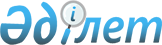 Об установлении квоты рабочих мест по Жангалинскому району на 2020 год
					
			Утративший силу
			
			
		
					Постановление акимата Жангалинского района Западно-Казахстанской области от 12 мая 2020 года № 55. Зарегистрировано Департаментом юстиции Западно-Казахстанской области 13 мая 2020 года № 6228. Утратило силу постановлением акимата Жангалинского района Западно-Казахстанской области от 9 марта 2021 года № 48
      Сноска. Утратило силу постановлением акимата Жангалинского района Западно-Казахстанской области от 09.03.2021 № 48 (вводится в действие со дня первого официального опубликования).
      В соответствии с  Уголовно-исполнительным кодексом Республики Казахстан от 5 июля 2014 года, Законом Республики Казахстан от 23 января 2001 года "О местном государственном управлении и самоуправлении в Республике Казахстан", Законом Республики Казахстан от 6 апреля 2016 года "О занятости населения" и приказом Министра здравоохранения и социального развития Республики Казахстан от 26 мая 2016 года № 412 "Об утверждении Правил квотирования рабочих мест для трудоустройства граждан из числа молодежи, потерявших или оставшихся до наступления совершеннолетия без попечения родителей, являющихся выпускниками организаций образования, лиц, освобожденных из мест лишения свободы, лиц, состоящих на учете службы пробации" (зарегистрирован в Реестре государственной регистрации нормативных правовых актов № 13898), акимат Жангалинского района ПОСТАНОВЛЯЕТ:
      1. Установить квоту рабочих мест для организаций, независимо от организационно-правовой формы и формы собственности от списочной численности работников организаций по Жангалинскому району на 2020 год в размере одного процента:
      для трудоустройства граждан из числа молодежи, потерявших или оставшихся до наступления совершеннолетия без попечения родителей, являющихся выпускниками организаций образования, согласно приложению 1 к настоящему постановлению;
      для трудоустройства лиц, освобожденных из мест лишения свободы, согласно приложению 2 к настоящему постановлению;
      для трудоустройства лиц, состоящих на учете службы пробации, согласно приложению 3 к настоящему постановлению.
      2. Признать утратившим силу постановление акимата Жангалинского района от 12 апреля 2019 года № 38 "Об установлении квоты рабочих мест по Жангалинскому району на 2019 год" (зарегистрированное в Реестре государственной регистрации нормативных правовых актов №5627, опубликованное 26 апреля 2019 года в Эталонном контрольном банке нормативных правовых актов Республики Казахстан).
      3. Руководителю аппарата акима Жангалинского района (М.Жумалиев) обеспечить государственную регистрацию данного постановления в органах юстиции.
      4. Контроль за исполнением настоящего постановления возложить на заместителя акима района А.Еслямгалиеву.
      5. Настоящее постановление вводится в действие со дня первого официального опубликования. Квота рабочих мест для трудоустройства граждан из числа молодежи, потерявших или оставшихся до наступления совершеннолетия без попечения родителей, являющихся выпускниками организаций образования по Жангалинскому району на 2020 год Квота рабочих мест для трудоустройства лиц, освобожденных из мест лишения свободы по Жангалинскому району на 2020 год Квота рабочих мест для трудоустройства лиц, состоящих на учете службы пробации по Жангалинскому району на 2020 год
					© 2012. РГП на ПХВ «Институт законодательства и правовой информации Республики Казахстан» Министерства юстиции Республики Казахстан
				
      Аким Жангалинского района

Н. Карагойшин
Приложение 1
к постановлению акимата
Жангалинского района
от 12 мая 2020 года № 55
№
Наименование организаций
Количество рабочих мест
Размер квоты
Количество рабочих мест согласно установленной квоты
1
Коммунальное государственное учреждение "№3 средняя общеобразовательная казахская школа" Жангалинского районного отдела образования" 
152
1%
1
2
Коммунальное государственное учреждение "Средняя общеобразовательная школа имени А.Жангельдина" Жангалинского районного отдела образования"
62
1%
1
3
Коммунальное государственное учреждение "Средняя общеобразовательная школа имени М.Мирманова" Жангалинского районного отдела образования"
78
1%
1Приложение 2
к постановлению акимата
Жангалинского района
от 12 мая 2020 года № 55
№
Наименование организаций
Количество рабочих мест
Размер квоты
Количество рабочих мест согласно установленной квоты
1
Государственное учреждение "Жангалинский районный отдел занятости и социальных обеспечении" 
66
1%
1
2
Государственное коммунальное предприятие "Коммунал" Акимата Жангалинского района (на праве хозведения)
56
1%
1
3
Государственное коммунальное казенное предприятие "Жангалинский районный центр досуга" Жангалинского районного управления культуры
114
1%
1Приложение 3
к постановлению акимата
Жангалинского района
от 12 мая 2020 года № 55
№
Наименование организации
Количество рабочих мест
Размер квоты
Количество рабочих мест согласно установленной квоты
1
Государственное коммунальное предприятие на праве хозяйственного ведения "Жангалинская центральная районная больница" управления здравоохранения акимата Западно-Казахстанской области
336
1%
3
2
Государственное коммунальное предприятие на праве хозяйственного ведения "Ауданаралық сауықтыру ауруханасы" оңалту орталығы" управления здравоохранения акимата Западно-Казахстанской области
100
1%
1
3
Государственное учреждение "Жангалинская районная централизованная библиотечная система"
72
1%
1